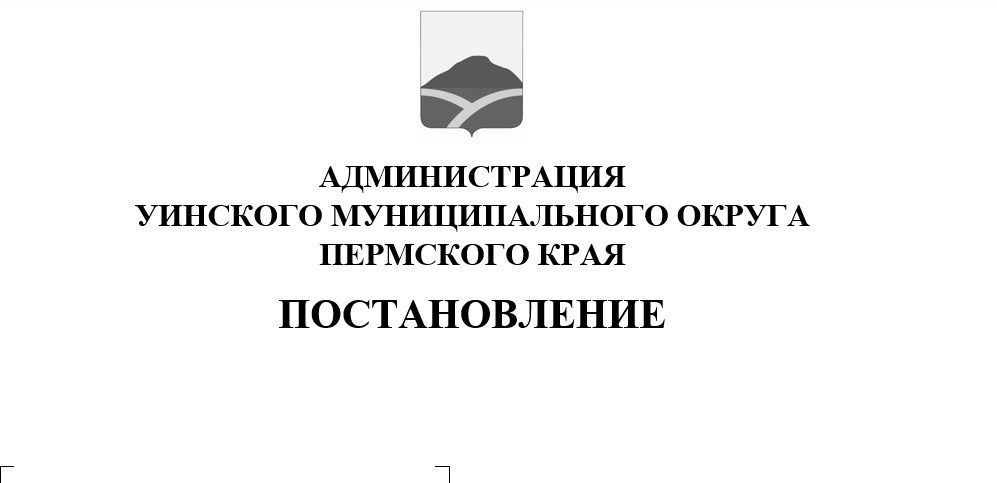 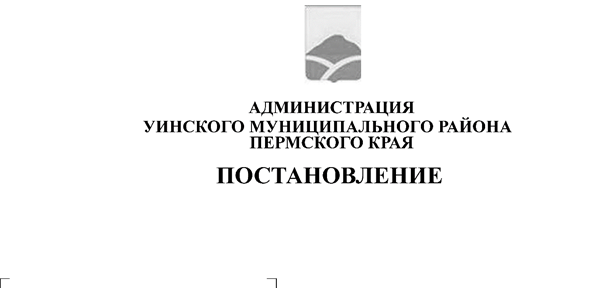 							                            24.02.2021  259-01-03-63Во исполнении Федеральных законов от 21 декабря 1994 года № 69-ФЗ «О пожарной безопасности», от 6 октября 2003 года №131-ФЗ «Об общих принципах организации местного самоуправления в Российской Федерации», от 22 июля 2008 года № 123-ФЗ «Технический регламент о требованиях пожарной безопасности», администрация Уинского муниципального округаПОСТАНОВЛЯЕТ:1. Утвердить Положение об обеспечении первичных мер пожарной безопасности в границах Уинского муниципального округа.2. Настоящее постановление вступает в силу со дня обнародования и подлежит опубликованию на сайте администрации Уинского муниципального округа в сети Интернет.3. Контроль за исполнением настоящего постановления возложить на начальника МКУ «Гражданская защита» М.Н.Ракутина.Глава муниципального округа – глава администрации Уинского муниципального округа	А.Н. ЗелёнкинПриложение к постановлениюадминистрации Уинского муниципального округаот 24.02.2021 № 259-01-03-63ПОЛОЖЕНИЕоб обеспечении первичных мер пожарной безопасностив границах Уинского муниципального округа Пермского края1. Общие положения1.1. Настоящее Положение разработано в соответствии с Федеральными законами от 21 декабря 1994 года №69-ФЗ «О пожарной безопасности», от 6 октября 2003 года №131-ФЗ «Об общих принципах организации местного самоуправления в Российской Федерации», от 22 июля 2008 года №123-ФЗ «Технический регламент о требованиях пожарной безопасности», от 6 мая 2011 года №100-ФЗ «О добровольной пожарной охране»устанавливает организационно-правовое, финансовое, материально-техническое обеспечение первичных мер пожарной безопасности в границах Уинского муниципального округа Пермского края (далее – Уинский муниципальный округ).1.2. Органы местного самоуправления Уинского муниципального округа в пределах своих полномочий обеспечивают проведение мероприятий по пожарной безопасности в границах Уинского муниципального округа с привлечением населения к их проведению.1.3. Обеспечение первичных мер пожарной безопасности в границах Уинского муниципального округа относится к вопросам местного значения.2. Основные понятия и терминыПервичные меры пожарной безопасности– реализацияпринятых в установленном порядке норм и правил по предотвращению пожаров, спасению людей и имущества от пожаров;Пожарная безопасность – состояние защищенности личности, имущества, общества и государства от пожаров;Требования пожарной безопасности– специальныеусловия социального и (или) технического характера, установленные в целях обеспечения пожарной безопасности законодательством Российской Федерации, нормативными документами по пожарной безопасности;Меры пожарной безопасности– действияпо обеспечению пожарной безопасности, в том числе по выполнению требований пожарной безопасности;Противопожарный режим – совокупность установленных законодательством Российской Федерации, Пермского края и муниципальными правовыми актами Уинского муниципального округа по пожарной безопасности требований пожарной безопасности, определяющих правила поведения людей, порядок организации производства и (или) содержания территорий, земельных участков, зданий, сооружений, помещений организаций и других объектов защиты в целях обеспечения пожарной безопасности;Профилактика пожаров– совокупностьпревентивных мер, направленных на исключение возможности возникновения пожаров и ограничение их последствий;Противопожарная пропаганда – информирование общества о путях обеспечения пожарной безопасности;Первичные средства пожаротушения– средствапожаротушения, используемые для борьбы с пожаром в начальной стадии его развития;Добровольная пожарная охрана– социальноориентированные общественные объединения пожарной охраны, созданные по инициативе физических лиц и (или) юридических лиц – общественныхобъединений для участия в профилактике и (или) тушении пожаров и проведении аварийно-спасательных работ;Добровольный пожарный– физическоелицо, являющееся членом или участником общественного объединения пожарной охраны и принимающее на безвозмездной основе участие в профилактике и (или) тушении пожаров и проведении аварийно-спасательных работ.3. Первичные меры пожарной безопасностиПервичные меры пожарной безопасности включают в себя:1) реализацию полномочий органов местного самоуправления по решению вопросов организационно-правового, финансового, материально-технического обеспечения мер  пожарной безопасности в границах Уинского муниципального округа.2) разработку и осуществление мероприятий по обеспечению мер пожарной безопасности в границах  Уинского муниципального округана объектах муниципальной собственности, которые должны предусматриваться в планах и программах развития территории, обеспечение надлежащего состояния источников противопожарного водоснабжения, содержание в исправном состоянии средств обеспечения пожарной безопасности жилых и общественных зданий, находящихся в муниципальной собственности;3) разработку и организацию выполнения муниципальных программ по вопросам обеспечения пожарной безопасности;4) разработку плана привлечения сил и средств для тушения пожаров и проведения аварийно-спасательных работ на территории Уинского муниципального округаи контроль за его выполнением;5)  установление особого противопожарного режима на территории Уинского муниципального округа, а также дополнительных требований пожарной безопасности на время его действия;6) обеспечение беспрепятственного проезда пожарной техники к месту пожара;7) обеспечение связи и оповещения населения о пожаре;8) организацию обучения населения мерам пожарной безопасности и пропаганду в области пожарной безопасности, содействие распространению пожарно-технических знаний;9) социальное и экономическое стимулирование участия граждан и организаций в добровольной пожарной охране, в том числе участия в борьбе с пожарами.4. Основные задачи обеспечения первичных мер пожарной безопасностиОсновными задачами по обеспечению первичных мер пожарной безопасности на территории Уинского муниципального округа являются:1) реализация первичных мер пожарной безопасности, направленных на предупреждение пожаров на территории Уинского муниципального округа;2) принятие мер для спасения людей и имущества при пожаре.5. Полномочия органов местного самоуправления по обеспечению первичных мер пожарной безопасности 4.1. К полномочиям органов местного самоуправления по обеспечению первичных мер пожарной безопасности в границах Уинского муниципального округа относятся:4.1.1. Создание условий для организации добровольной пожарной охраны, а также для участия граждан в обеспечении первичных мер пожарной безопасности в иных формах.4.1.2. Создание в целях пожаротушения условий для забора в любое время года воды из источников наружного водоснабжения, расположенных в населенных пунктах и на прилегающих к ним территориях.4.1.3. Оснащение территорий общего пользования первичными средствами пожаротушения и противопожарным инвентарем.4.1.4. Организация и принятие мер по оповещению населения и подразделений Государственной службы о пожаре.4.1.5. Принятие мер по локализации пожара и спасению людей и имущества до прибытия подразделений Государственной противопожарной службы.4.1.6. Включение мероприятий по обеспечению пожарной безопасности в планы, схемы и программы развития территории поселения.4.1.7. Оказание содействия в информировании населения о мерах пожарной безопасности.4.1.8. Установление особого противопожарного режима в случае повышения пожарной опасности.4.2. Порядок распределения полномочий по реализации первичных мер пожарной безопасности на территории Уинского муниципального округа определен в приложении 1 к настоящему Положению.6. Финансирование расходов на обеспечение первичных мер пожарной безопасности4.1.Финансирование расходов на обеспечение первичных мер пожарной безопасности осуществляется в пределах средств, предусмотренных в решении о бюджете Уинского муниципального округа на текущий финансовый год и плановый период в установленном порядке.Приложение к Положениюоб обеспечении первичных мер пожарной безопасностив границах Уинского муниципального округаПермского краяПОРЯДОКраспределения полномочий по реализации первичных мерпожарной безопасности на территорииУинского муниципального округа Пермского края№Наименование ответственного лицаМероприятия1231.Комиссия по предупреждению и ликвидации чрезвычайных ситуаций и обеспечению пожарной безопасности Уинского муниципального округа 1. Контроль во взаимодействии с 25 ОНПР по Октябрьскому ГО и Уинскому МО ГУ МЧС России по Пермскому краю за ходом реализации первичных мер пожарной безопасности на территориии Уинского муниципального округа.2. Анализ и мониторинг состояния пожарной безопасности на территории Уинского муниципального округа.3. Внесение предложений главе муниципального округа – главе администрации Уинского муниципального округа о введении особого противопожарного режима на территории Уинского муниципального округа, разработка и согласование с начальником Чернушинского пожарно-спасательного гарниза дополнительных мероприятий пожарной безопасности на этот период.4. Ежегодно до 15 декабря текущего года, организация проверки состояния внутридворовых проездов, разворотных площадок и подъездных путей к пожарным водоемам, с учетом возможности подъезда пожарной и специальной техники к жилым домам, зданиям и источникам наружного противопожарного водоснабжения в случае возникновения пожаров и чрезвычайных ситуаций.5. Не реже одного раза в полугодие предоставление вопросов по обеспечению первичных мер пожарной безопасности на территории Уинского муниципального округа на рассмотрение главе муниципального округа – главе администрации Уинского муниципального округа. 2. Управление образования администрации Уинского муниципального округа Управление культуры, спорта и молодежной политики администрации Уинского муниципального округа1. Взаимодействие с органами 25 ОНПР по Октябрьскому ГО и Уинскому МО ГУ МЧС России по Пермскому краю, организация и проведение первичных мер пожарной безопасности:- - организация обучения и пропаганда в области пожарной безопасности работников в подведомственных муниципальных учреждениях и на их территориях;- организация проведения мероприятий по обеспечению пожарной безопасности в подведомственных муниципальных учреждениях и на их территориях; - организация контроля за соответствием подведомственных муниципальных учреждений требованиям пожарной безопасности; - проведение тренировок по эвакуации при пожаре и действиям в экстренных случаях.2. Руководство и координация деятельности руководителей подведомственных муниципальных учреждений по вопросам обеспечения пожарной безопасности. 3. Контроль за деятельностью подведомственных муниципальных учреждений по вопросам обеспечения пожарной безопасности, оказание им необходимой помощи в устранении выявленных органами 25 ОНПР по Октябрьскому ГО и Уинскому МО ГУ МЧС России по Пермскому краю нарушений  требований пожарной безопасности.4. Планирование расходов на мероприятия пожарной безопасности. 3.Отдел архитектуры и градостроительства администрации Уинского муниципального округаОсуществление контроля за градостроительной деятельностью в рамках проведения проверки соответствия проектной документации требованиям норм противопожарной безопасности.4.АУ «Редакция газета «Родник»»Освещение о деятельности органов местного самоуправления по обеспечению первичных мер пожарной безопасности на территории Уинского муниципального округа через средства массовой информации5.Муниципальные учреждения и предприятия 1. Взаимодействие с 25 ОНПР по Октябрьскому ГО и Уинскому МО ГУ МЧС России по Пермскому краю по вопросам в сфере обеспечения пожарной безопасности.2. Организация и проведение первичных мер пожарной безопасности:- обучение работников мерам пожарной безопасности и пропаганда в области пожарной безопасности;- планирование и осуществление мероприятий по обеспечению пожарной безопасности на закрепленных объектах и территориях;- включение мероприятий по обеспечению пожарной безопасности в планы и программы развития учреждения и предприятия;- осуществление контроля за состоянием пожарной безопасности на подведомственных территориях, в учреждениях и на предприятиях; - обеспечение условий безопасной эвакуации людей в случае возникновения пожара, других чрезвычайных происшествий,обеспечение исправного содержания (в любое время года) дорог, проездов к зданиям, сооружениям и строениям, открытым складам, наружным пожарным лестницам и пожарным гидрантам;- осуществление информирования работников о принятых решениях пообеспечению пожарной безопасности;- организация контроля за соответствием зданий и сооружений, находящихся в муниципальной собственности и закрепленных за предприятиями и учреждениями, требованиям пожарной безопасности;- организация оповещения граждан в случае возникновения пожара. 3. Создание и организация деятельности комиссии учреждения (предприятия) по предупреждению и ликвидации чрезвычайных ситуаций и обеспечению пожарной безопасности.4. Обустройство, содержание и ремонт на территории учреждений и предприятий и абонентских сетях источников противопожарного водоснабжения, подъездных путей к ним. 5. Создание условий для организации добровольной пожарной охраны, а также для участия граждан в обеспечении первичных мер пожарной безопасности в иных формах.6. Планирование расходов на мероприятия пожарной безопасности.6.Территориальные управленияадминистрации Уинского муниципального округа1. Взаимодействие с 25 ОНПР по Октябрьскому ГО и Уинскому МО ГУ МЧС России по Пермскому краю по вопросам в сфере обеспечения пожарной безопасности.2. Регулярное проведение обследования и проверки на обслуживаемой территории для определения возможности беспрепятственного проезда пожарной и специальной техники к зданиям, сооружениям и источникам наружного противопожарного водоснабжения.3. Создание условий для организации добровольной пожарной охраны, а также для участия граждан в обеспечении первичных мер пожарной безопасности в иных формах.4. Организация обучения населения мерам пожарной безопасности и пропаганда в области пожарной безопасности, содействие распространению пожарно-технических знаний.5. Организация оповещения граждан в случае возникновения пожара. 6. Обеспечение наличия информации о проживающих собственниках в жилых помещениях и нанимателях.7. Планирование расходов на мероприятия пожарной безопасности.7.МКУ «Управление по строительству, ЖКХ и содержанию дорог»МКУ «Управление по благоустройствуУинского муниципального округа Пермского края»1. Регулярное проведение обследования и проверки на обслуживаемой территории для определения возможности беспрепятственного проезда пожарной и специальной техники к зданиям, сооружениям и источникам наружного противопожарного водоснабжения.2. Обеспечение свободного подъезда к люкам смотровых колодцев и узлам управления инженерными сетями, а также источникам пожарного водоснабжения (пожарным гидрантам, водоемам), расположенным на обслуживаемой территории 3. Организация уборки всей территории Уинского муниципального округа от сгораемого мусора, скошенной травы, тополиного пуха.8.МКУ «Гражданская защита»1. Координация работы администрации Уинского муниципального округа и ее структурныхподразделений по взаимодействию с 25 ОНПР по Октябрьскому ГО и Уинскому МО ГУ МЧС России по Пермскому краю по вопросам совершенствования противопожарного состояния.2. Организация обучения населения мерам пожарной безопасности и пропаганда в области пожарной безопасности, содействие распространению пожарно-технических знаний.3. Планирование расходов на мероприятия пожарной безопасности.Рекомендовать:Рекомендовать:Рекомендовать:1.Отдел МВД России по Уинскому округу1. Взаимодействие с администрацией Уинского муниципального округа, обеспечение доступности проезда для пожарной техники к зданиям и пожарным гидрантам, их защита от несанкционированных парковок автомобильного транспорта.2. Взаимодействие с 25 ОНПР по Октябрьскому ГО и Уинскому МО ГУ МЧС России по Пермскому краю, участие участковых уполномоченных полиции в работе с асоциальными слоями населения по предупреждению пожаров. 3. Принятие мер административного воздействия в отношении лиц, допускающих нарушения требований обеспечения беспрепятственного проезда пожарной техники к месту пожара.2.Управляющие организации в многоквартирных домах,товарищества собственников жилья,жилищно-строительные кооперативы,управляющие компании,жилищные кооперативы,муниципальные унитарныепредприятия,казенные унитарныепредприятия1. Взаимодействие с 25 ОНПР по Октябрьскому ГО и Уинскому МО ГУ МЧС России по Пермскому краю по вопросам в сфере обеспечения пожарной безопасности.2. Организация и проведение первичных мер пожарной безопасности:- обучение и пропаганда в области пожарной безопасности, проведение инструктажей по соблюдению требований пожарной безопасности в быту с собственниками и нанимателями жилых помещений;- включение мероприятий по обеспечению пожарной безопасности в планы и программы; - осуществление контроля за состоянием пожарной безопасности на соответствующих территориях, проведение ежегодных проверок имеющихся средств пожаротушения (огнетушителей, внутренних пожарных кранов) и принятие мер к их укомплектованию;- проведение проверок на предмет соблюдения требований пожарной безопасности мест общего пользования (коридоров, межквартирных лестничных площадок, наружных эвакуационных лестниц)и принятие мер по приведению их в рабочее состояние, обеспечивающее проведение эвакуации при пожаре; - обеспечение свободного подъезда к люкам смотровых колодцев и узлам управления инженерными сетями, а также источникам пожарного водоснабжения (пожарным гидрантам, водоемам), расположенным на обслуживаемой территории;- определение порядка и осуществление информирования собственников и нанимателей жилых помещений о принятых решениях пообеспечению пожарной безопасности;- организация контроля за соответствием состояния общего имущества многоквартирных жилых домов требованиям пожарной безопасности;- принятие мер по исключению доступа посторонних лиц в подвалы и помещения технических этажей (чердаков) зданий;- обеспечение эксплуатации инженерных сетей и оборудования с соблюдением норм пожарной безопасности; - организация оповещения собственников и нанимателей жилых помещений в случае возникновения пожара или аварии.3. Обеспечение наличия информации о проживающих собственниках в жилых помещениях и нанимателях.4. Создание условий для организации добровольной пожарной охраны, а также для участия граждан в обеспечении первичных мер пожарной безопасности в иных формах. 5. Планирование расходов на цели обеспечения первичных мер пожарной безопасности.